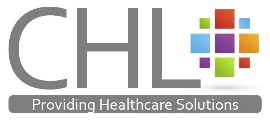 Dear [insert name][Pharmacy name] will be offering a private streptococcus A (Strep A) throat testing service.The test provided in the pharmacy will detect whether Strep A is present in a person’s throat. Where Strep A is detected the patient will either:Be provided with a course of phenoxymethylpenicillin under a patient group direction (PGD)Be referred to the GP for consideration for prescribing of antibiotics (either where a PGD is not available or where there is a contraindication to the use of the phenoxymethylpenicillin PGD in a patient)Referrals to the pharmacy can also be made for Strep A throat testing, but please be aware that this is a private service not an NHS service. If you require further information about the service being offered by [Pharmacy name] please do not hesitate to contact [Individual’s name] the [Job role] on [telephone number] or via email at [email address].Yours sincerely SignatureNameJob role